附件1参会回执表单位名称：备注：请各单位于4月18日12:00前将参会回执表发送电子邮件至sddlkx@sdpea.org（邮件主题写：参会回执+单位名称）。联系人：陈冬颖  0531-67803765  15053192709附件2  会议地点示意图及附近酒店信息一、会议地点示意图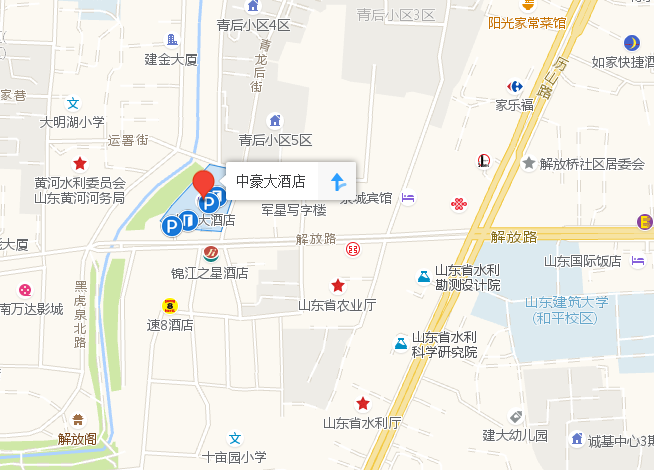 二、附近酒店信息山东省电力科学技术协会                   2019年4月15日印发姓名部门及职务联系电话E-mail开票信息开票信息开票信息开票信息开票企业名称税务登记号码开户银行及账号地址及电话开票项目序号酒店名称酒店地址联系人联系电话房间参考价（标准间）1中豪大酒店山东省济南市历下区解放路165号郭经理18853116136399元2雅悦酒店(泉城路世茂广场店) 山东省济南市历下区黑虎泉北路159号（泉城路与青龙桥交叉口向北50米路西）李经理13589056660208元3锦江之星酒店山东省济南市历下区解放路164号(青龙桥东200米)于经理18560075029249元